Lillie May (Studabaker) BaumgartnerAugust 3, 1866 – November 23, 1947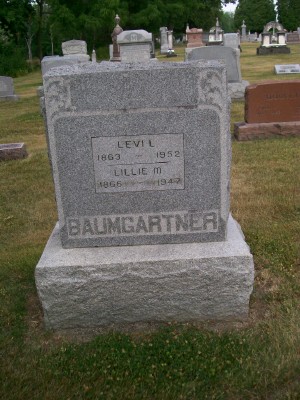 Photo by Scott ShoupIndiana, Death Certificates, 1899-2011Name:	Lillie May Baumgartner[Lillie May Studabaker] Gender:	FemaleRace:	WhiteAge:	81y 3m 20dMarital status:	MarriedBirth Date:	3 Aug 1866Birth Place:	Wells Co, IndianaDeath Date:	23 Nov 1947Death Place:	Bluffton, Wells, Indiana, USAFather:	Abraham StudabakerMother:	Louisa DewittSpouse:	Levi L Baumgartner, 84, informantBurial: 11/26/1947 Six Mile Cemetery